BEVALLÁS
a helyi iparűzési adóról állandó jellegű iparűzési tevékenység esetén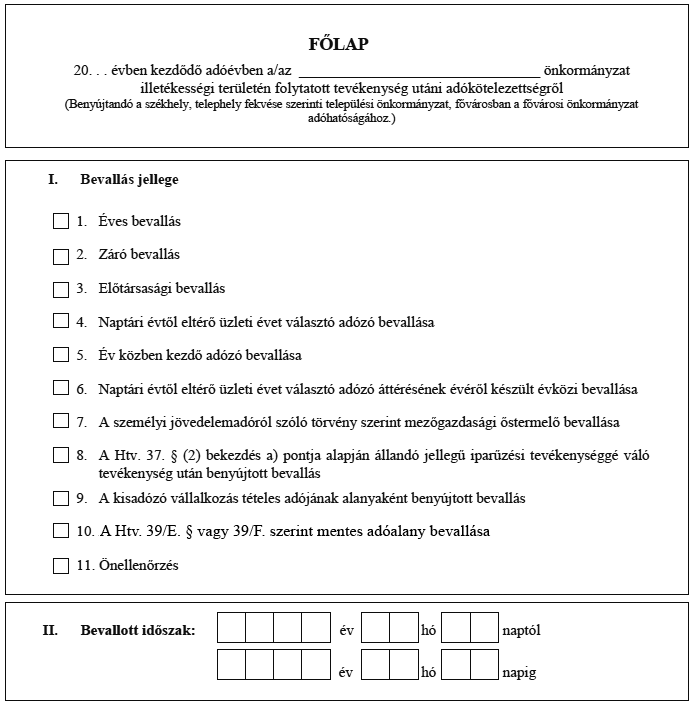 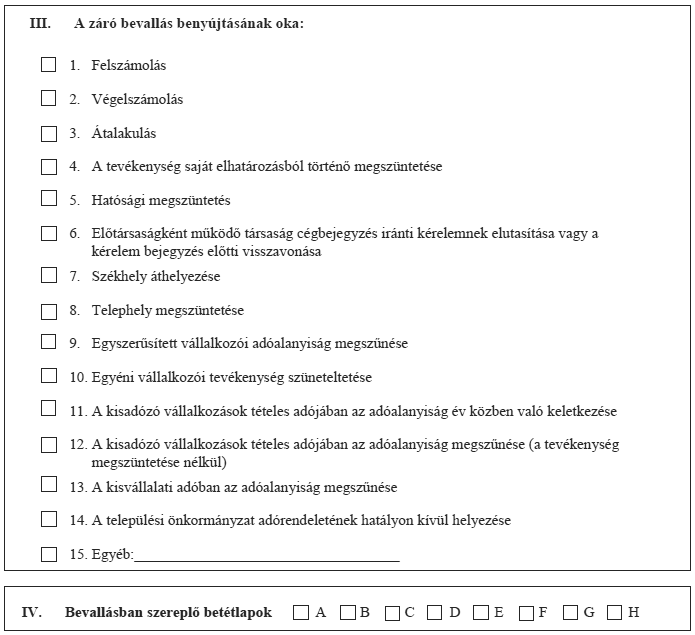 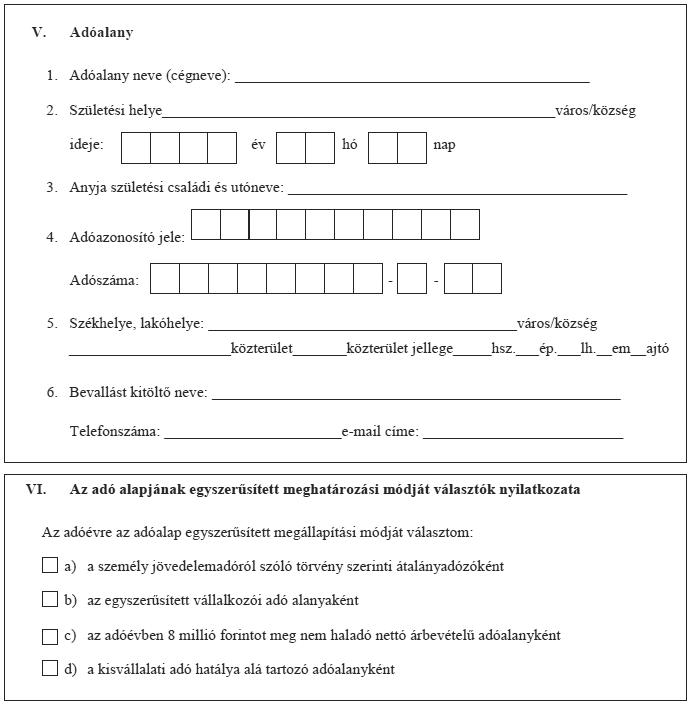 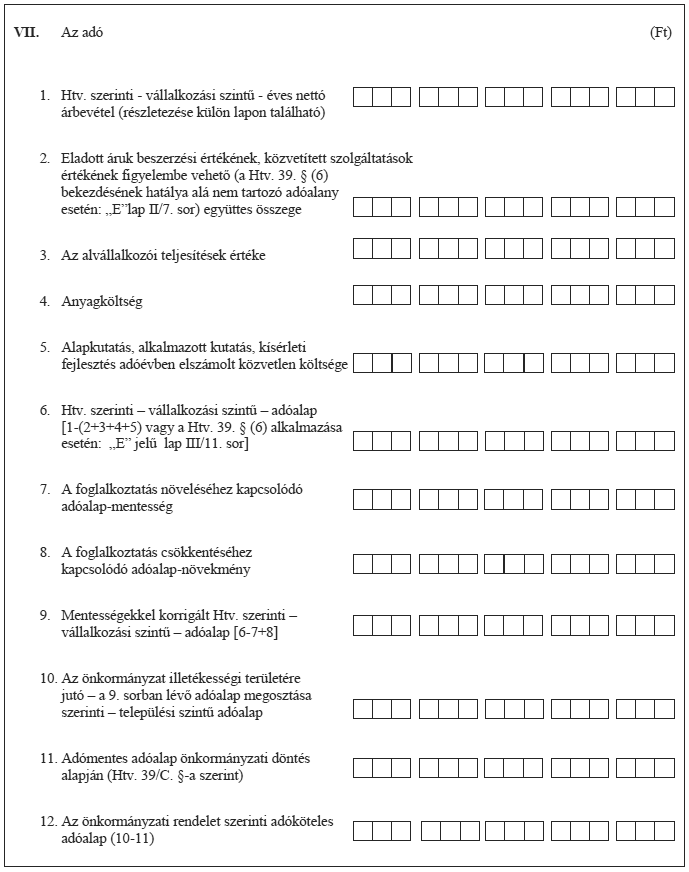 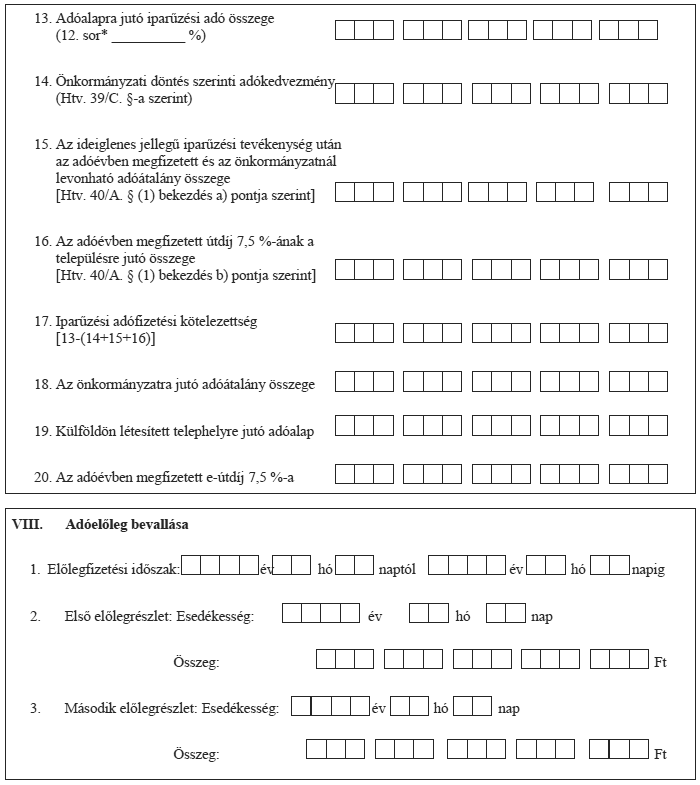 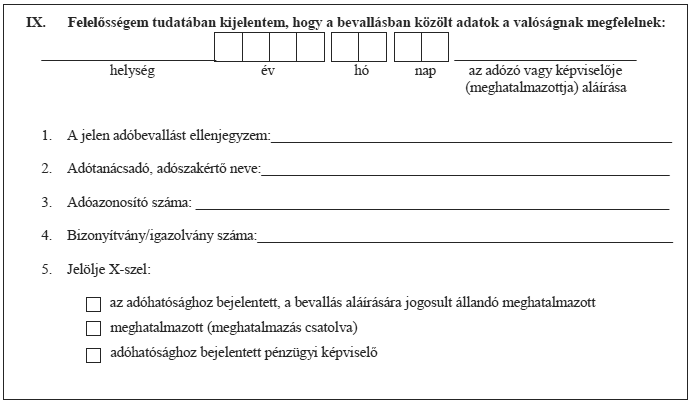 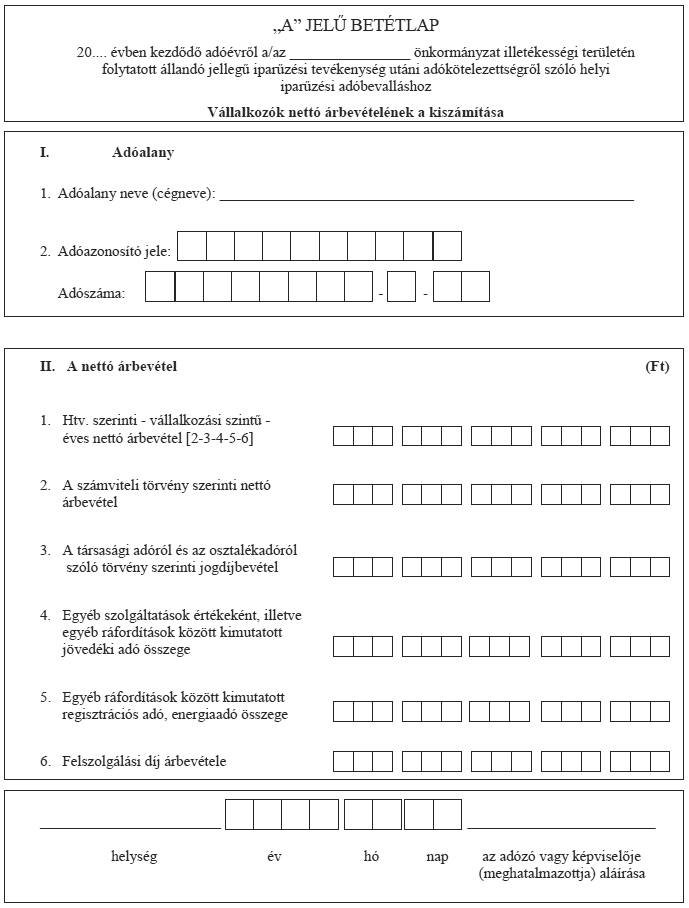 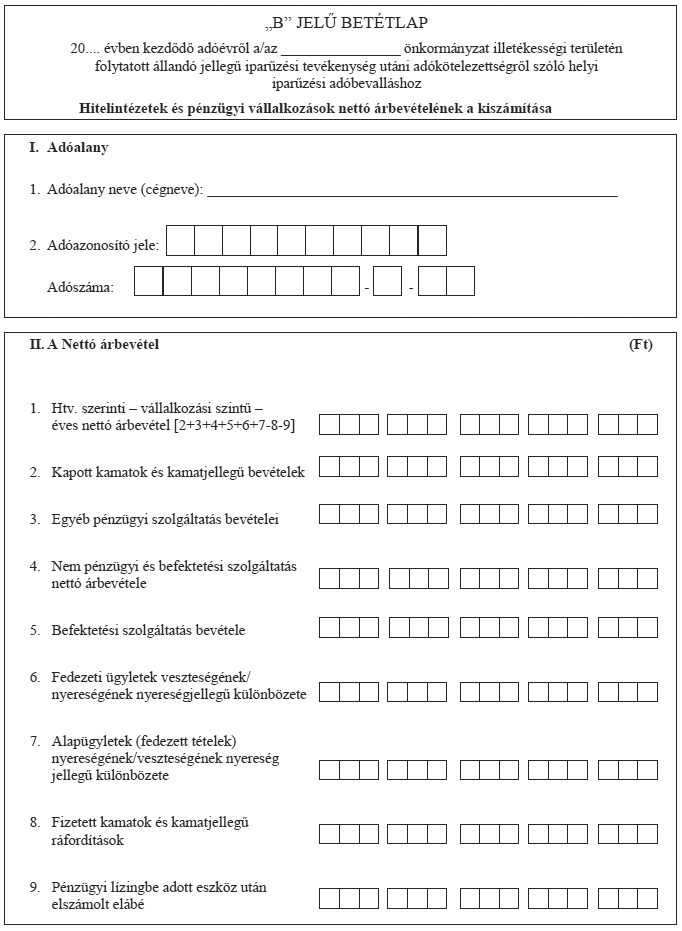 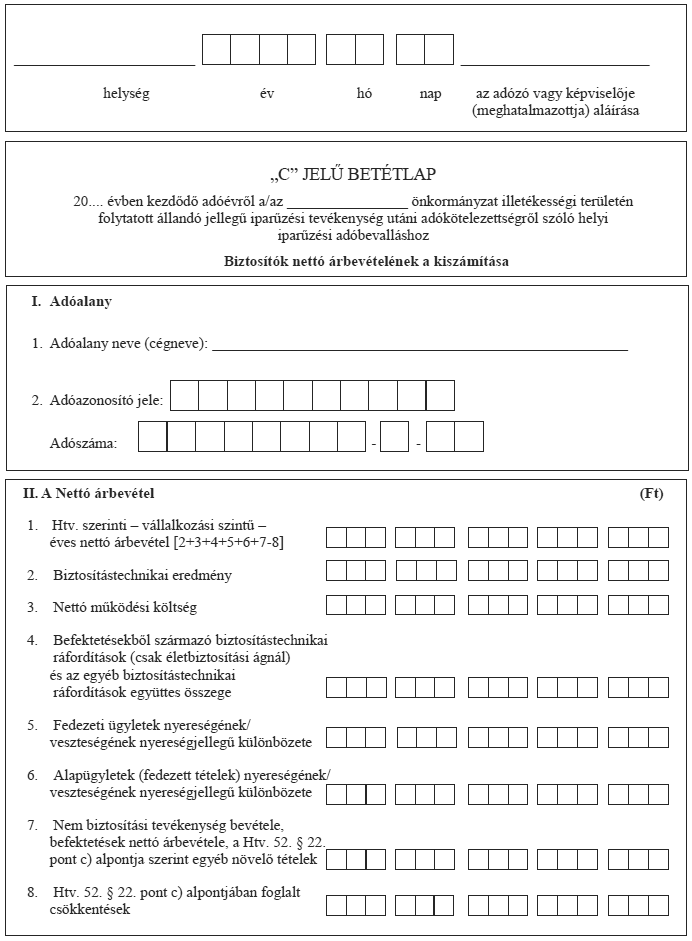 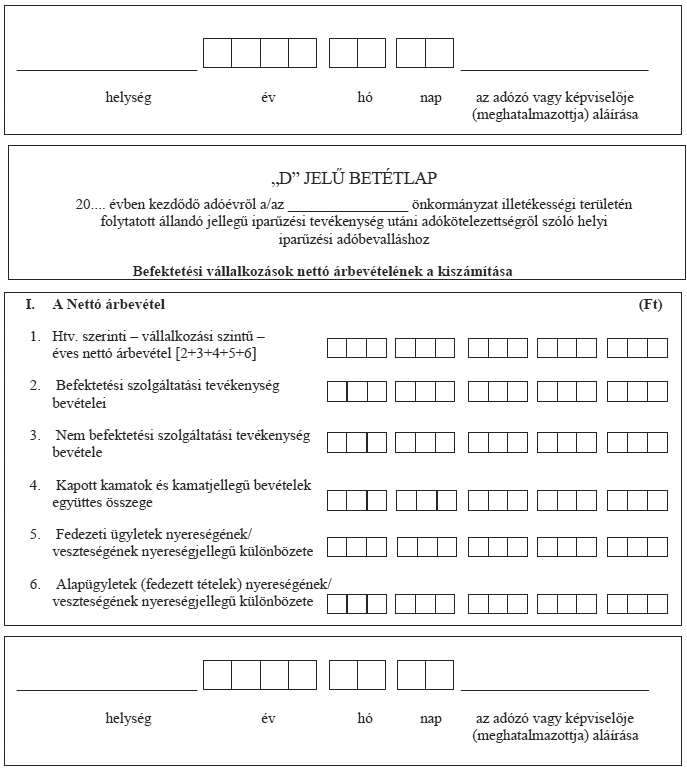 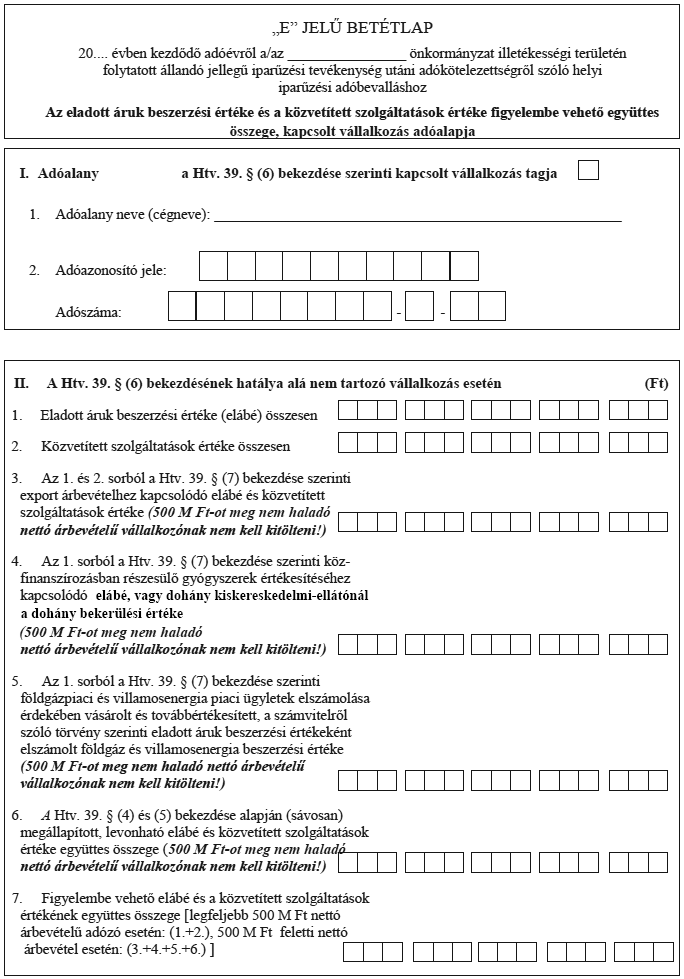 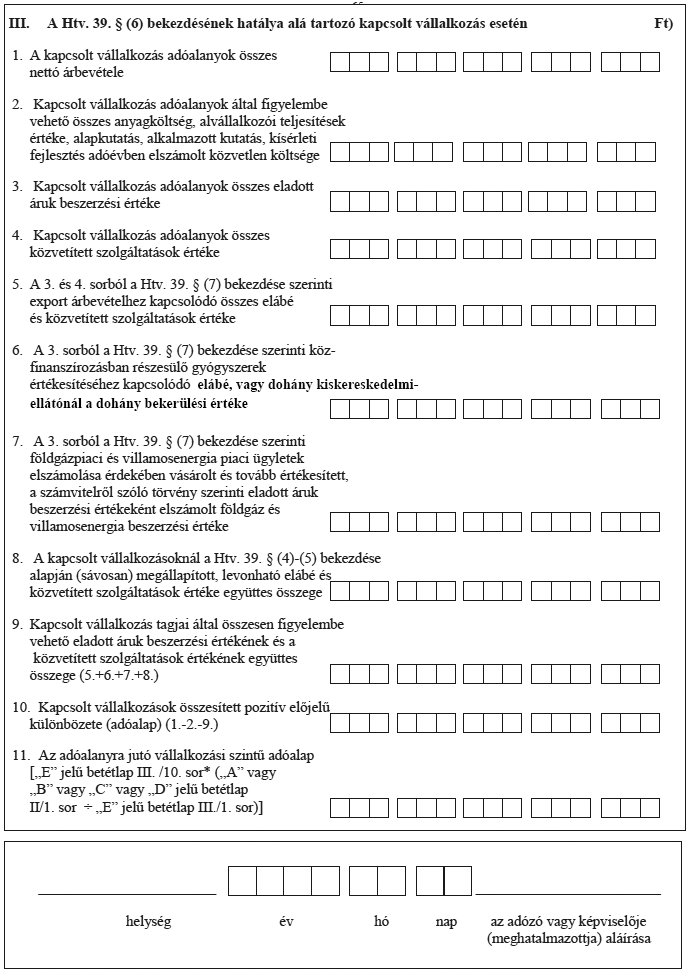 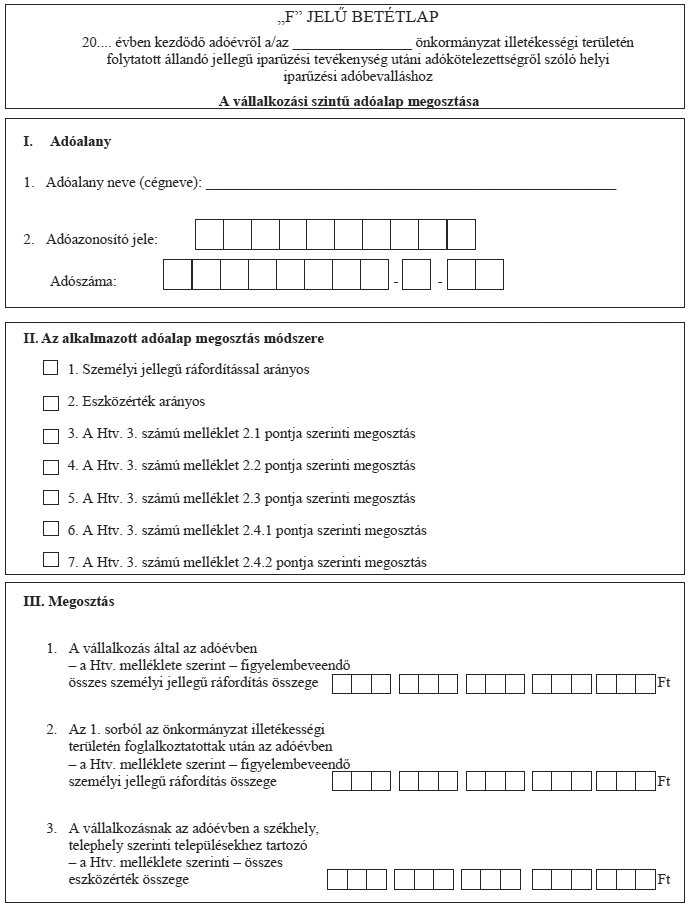 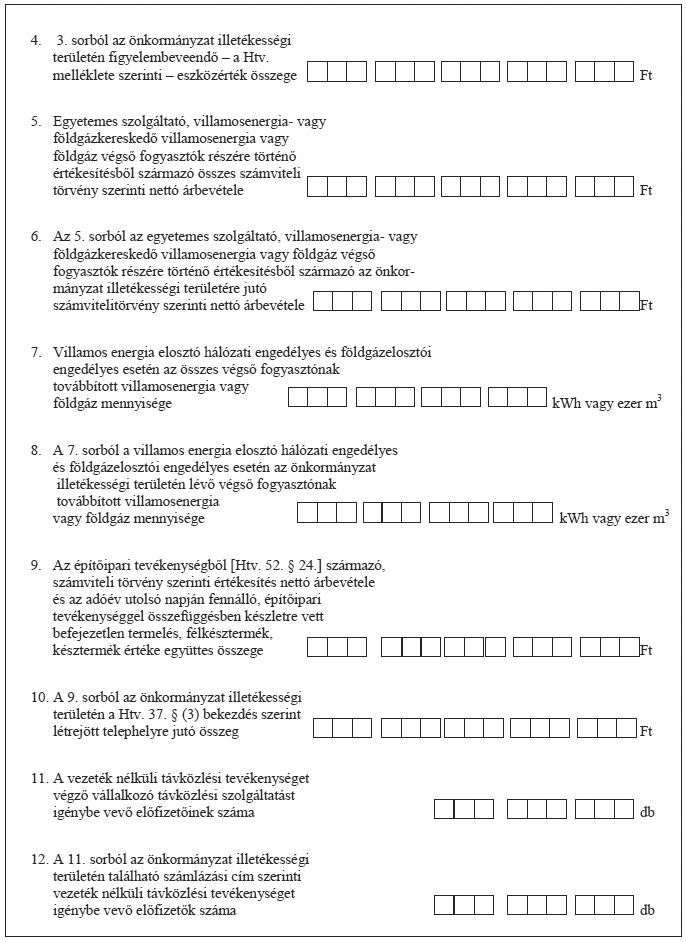 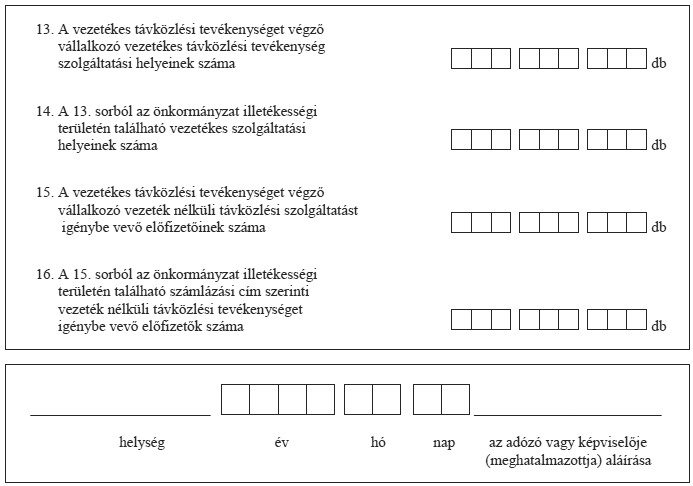 